Фамилия, имя ____________________________________________Задание 1. Спиши стихотворение:Winter, spring, summer, fall.Which do you like best of all?Winter is cold, summer is hot,Spring is green, and autumn is not!I can’t decide. I like them all:Winter, spring, summer, fall!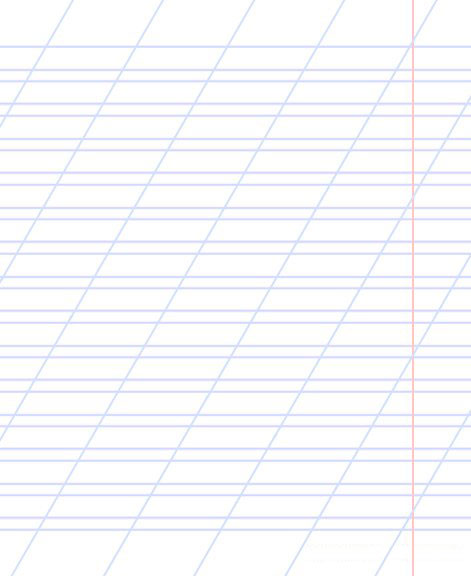 Задание 2. Раскрась шарики разными цветами и подпиши эти цвета на английском (любые цвета из тех, которые учили):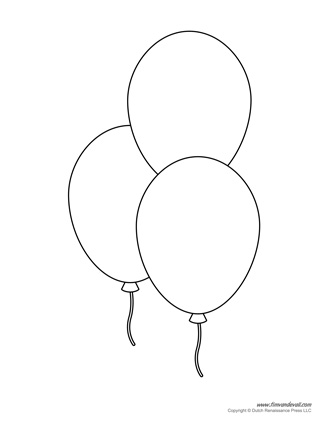 Задание 3. Найди слова в таблице и закрась их (каждое слово раскрась тем цветом, который он обозначает):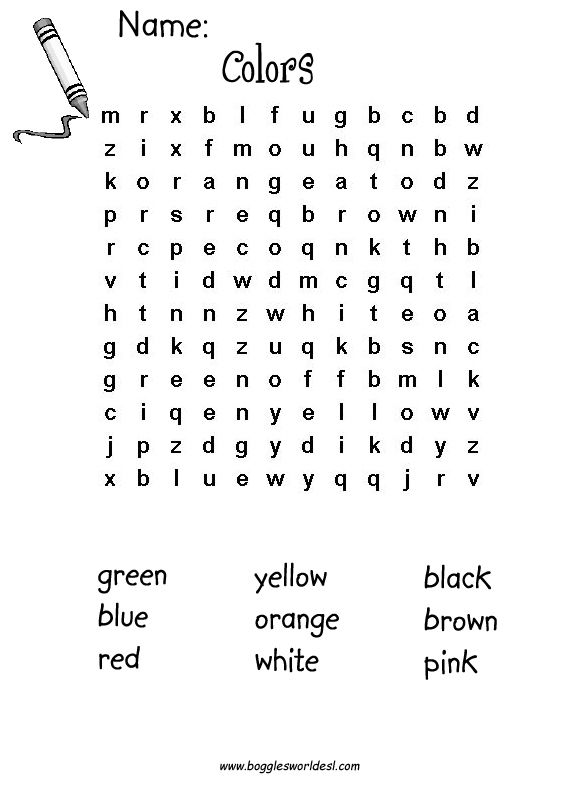 Задание 4. Нарисуй погоду, которая написана на картинке: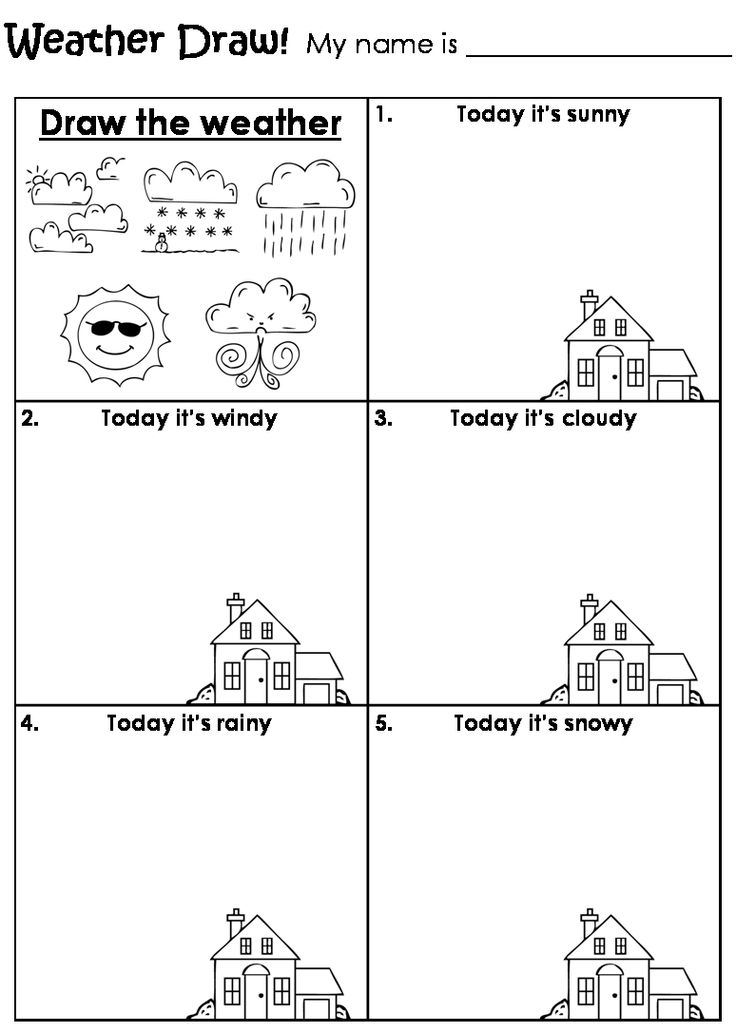 